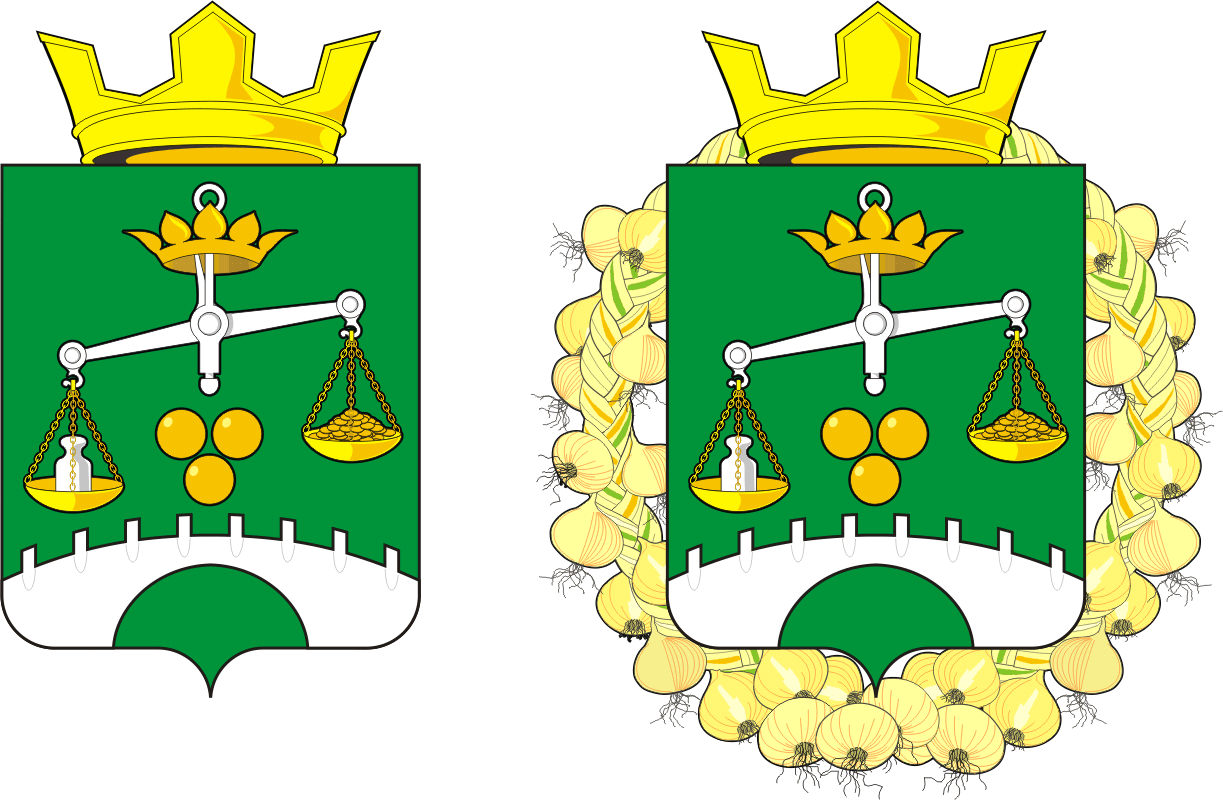 АДМИНИСТРАЦИЯ МУНИЦИПАЛЬНОГО ОБРАЗОВАНИЯ                  ПЕТРОВСКИЙ  СЕЛЬСОВЕТ САРАКТАШСКОГО РАЙОНА ОРЕНБУРГСКОЙ ОБЛАСТИП О С Т А Н О В Л Е Н И Е13.12.2020                          с.Петровское                                       № 57-пОб  обеспечении пожарной безопасности на объектах с массовым пребыванием людей при  проведении новогодних и рождественских праздничных мероприятий  2020-2021 г.г       В целях предупреждения пожаров и обеспечения безопасности населения в период подготовки и проведении новогодних и рождественских праздников 2020-2021г.г.:       1.Руководителям предприятий, организаций: (по согласованию)       1.1.принять исчерпывающие меры по обеспечению пожарной безопасности при проведении праздничных мероприятии,  условия для безопасной эвакуации людей, наличие первичных средств пожаротушения с действующими нормами. Освободить пути эвакуации людей, а также залы с массовым  пребыванием людей        1.2.Привлечь дополнительные силы и средства для обеспечения мер пожарной безопасности на объектах с массовым  пребыванием людей, назначить лиц, ответственных за соблюдение требований пожарной безопасности, а также дежурных в ночное время        1.3. Запретить в период проведения массовых мероприятий, применение пиротехнической продукции и фейерверков в неустановленных местах.       1.4.Обратить особое внимание на состояние электросетей, приборов отопления, средств  связи,  путей эвакуации.       2.Организовать разъяснительную работу среди населения по соблюдению требований пожарной безопасности при организации и проведении массовых мероприятий       3.Контроль за исполнением настоящего  постановления оставляю за собой.Глава сельсовета                                       А.А.БарсуковРазослано: депутатам Совета депутатов, руководителям предприятий, организаций, сайт